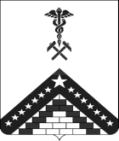 О назначении ответственных за организацию проведения государственной итоговой аттестации и независимой оценки качества в муниципальном образовании Гулькевичский район	В целях качественной подготовки и проведения государственной итоговой аттестации и независимой оценки качества образования в муниципальном образовании в 2018-2019 году, приказываю:Признать недействительным приказ о назначении ответственных за организацию проведения государственной итоговой аттестации и независимой оценки качества в муниципальном образовании Гулькевичский район от  19.04.2018 г. № 390/1-О.Назначить ответственной за организацию и проведение государственной итоговой аттестации и независимой оценки качества образования в муниципальном образовании Гулькевичский район в 2018 году заместителя начальника управления образования администрации муниципального образования Гулькевичский район Наталью Валентиновну Верушкину.Назначить ответственным за организацию и проведение государственной итоговой аттестации по образовательным программам среднего общего образования, национальное исследование качества образования, всероссийские проверочные работы, международные исследования в муниципальном образовании Гулькевичский район главного специалиста управления образования администрации муниципального образования Гулькевичский район Марину Александровну Грушину.Назначить ответственным за организацию и проведение государственной итоговой аттестации по образовательным программам основного общего образования в муниципальном образовании Гулькевичский район ведущего специалиста управления образования администрации муниципального образования Гулькевичский район Наталью Валентиновну Верушкину.Контроль за выполнением настоящего приказа оставляю за собой.Приказ вступает в силу со дня его подписания.УПРАВЛЕНИЕ ОБРАЗОВАНИЯАДМИНИСТРАЦИИ МУНИЦИПАЛЬНОГО ОБРАЗОВАНИЯГУЛЬКЕВИЧСКИЙ РАЙОНПРИКАЗУПРАВЛЕНИЕ ОБРАЗОВАНИЯАДМИНИСТРАЦИИ МУНИЦИПАЛЬНОГО ОБРАЗОВАНИЯГУЛЬКЕВИЧСКИЙ РАЙОНПРИКАЗУПРАВЛЕНИЕ ОБРАЗОВАНИЯАДМИНИСТРАЦИИ МУНИЦИПАЛЬНОГО ОБРАЗОВАНИЯГУЛЬКЕВИЧСКИЙ РАЙОНПРИКАЗУПРАВЛЕНИЕ ОБРАЗОВАНИЯАДМИНИСТРАЦИИ МУНИЦИПАЛЬНОГО ОБРАЗОВАНИЯГУЛЬКЕВИЧСКИЙ РАЙОНПРИКАЗУПРАВЛЕНИЕ ОБРАЗОВАНИЯАДМИНИСТРАЦИИ МУНИЦИПАЛЬНОГО ОБРАЗОВАНИЯГУЛЬКЕВИЧСКИЙ РАЙОНПРИКАЗУПРАВЛЕНИЕ ОБРАЗОВАНИЯАДМИНИСТРАЦИИ МУНИЦИПАЛЬНОГО ОБРАЗОВАНИЯГУЛЬКЕВИЧСКИЙ РАЙОНПРИКАЗот№   г. Гулькевичи   г. Гулькевичи   г. Гулькевичи   г. Гулькевичи   г. Гулькевичи   г. ГулькевичиНачальник управления образования администрации муниципальногообразования Гулькевичский район                                                    О. А. Андреева                                                  Начальник управления образования администрации муниципальногообразования Гулькевичский район                                                    О. А. Андреева                                                  Проект подготовлен и внесен:главным специалистомуправления образования администрации муниципального образования Гулькевичский район            М. А. Грушина